Российская академия музыки им ГнесиныхКонцертное агентство  «magicVoice» представляет:«Вечер камерной вокальной музыки»Музыкальная гостиная дома Шуваловой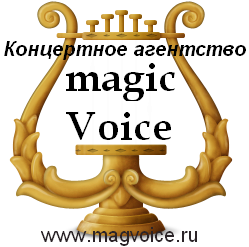 Исполнители -  Лауреаты международных конкурсов:Александр Метлов (баритон)Вера Ермакова (сопрано)Ольга Никонорова (меццо-сопрано)Концертмейстеры:Вероника Добржинская,  Наталья Мартиросова,                                                    Юлия КуликоваАнонсы наших концертов  на сайте:  www.magvoice.ru6 марта 2013 г.                      Программа концерта Мауро Джулиани  «Четыре каватины», исполняет Вера ЕрмаковаКонцертмейстер Юлия КуликоваР. Шуман  вокальный цикл  «Круг песен» ор 39 стихи Эйхендорфа,  исполняет Александр Метлов, концертмейстер Вероника Добржинская1.  «На чужбине» 2. «Интермеццо»  «Ваш портрет благословенный,  я храню в своем сердце..»3.  «Лесной разговор»4. «Тишина»5. «Лунная ночь»6. «Прекрасный дальний край»7. «В старом замке»8. «На чужбине»9. «Тайная боль»10. «Сумерки»     11. «В лесу»12. «Весенняя ночь»Д. Шостакович «Испанские песни», русский текст Болотина С., Сикорской Т. Исполняет Ольга Никонорова, концертмейстер Наталья Мартиросова1. «Звездочки»2. «Первая Встреча»3. «Ронда»  (хоровод)4. «Черноокая»5. «Сон»Ю. Чугунов Фортепианная композиция «Я помню Гарнера» ,  исполняет Вероника ДобржинскаяКайа Саариахо "Четыре мгновения",  исполняет Вера Ермакова, концертмейстер Юлия куликова 1. Ожидание2. Страдание3. Аромат мгновения4. Отблески                 Анонсы наших концертов на сайте:                                    www.magvoice.ru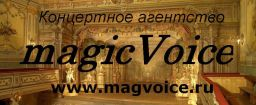 Фото и видео материалы, а также  анонсы предстоящих концертовсмотрите на сайте: www.magvoice.ruРояль «Schimmel» предоставлен салоном роялей и пианино«ФОРТЕ и ПИАНО» Проспект Мира, 48                                            www.grandpiano.ru-«Холодный вечер, тьма кругом. Куда ты держишь путь с конём? В лесу темно, а ты одна… Пойдём со мной, будь мне жена!» -«Как велика мужская лесть, В душе изломов всех не счесть! Не спорь с судьбой, беги домой, Не знаешь ты, кто пред тобой!» -«Богато убрана девица – С тобою вряд ли кто сравнится… Всё ясно, дай мне Бог спасенья – Ты – злая ведьма  Лорелея!..» -«Меня узнал ты; Рейн глубокий Хранит мой замок одинокий… Холодный вечер, тьма кругом – Ты не вернёшься в отчий дом».Однажды свод небесныйМать-землю целовал.Цветы застыли в блескеИ каждый так мечтал.Шёл воздух через пашни, качались колоски,И лес шуршал И звёзды так влекли.И расправляла крыльяДуша, и над страной,В тиши минуя мили,Неслась она домой.Реет сумрак темной птицей,Грозно воет бор дремучийСловно думы, никнут тучиЧто ж в том сумраке таится?Если лань стройна, прекрасна,В чащу пусть одна не ходит,Там стрелки повсюду бродятШум стоит в лесу неясныйВ этот час тоски тревожной,В этот час и друг обманет,Ложью сердце ранит,В руку друга камень вложитНочью всё идет к покою, В зорях утра вновь сияя.Многих губит мгла ночная.Тьмы страшись, будь начеку